Индивидуальный план по обществознанию за 1 полугодие 11  класс      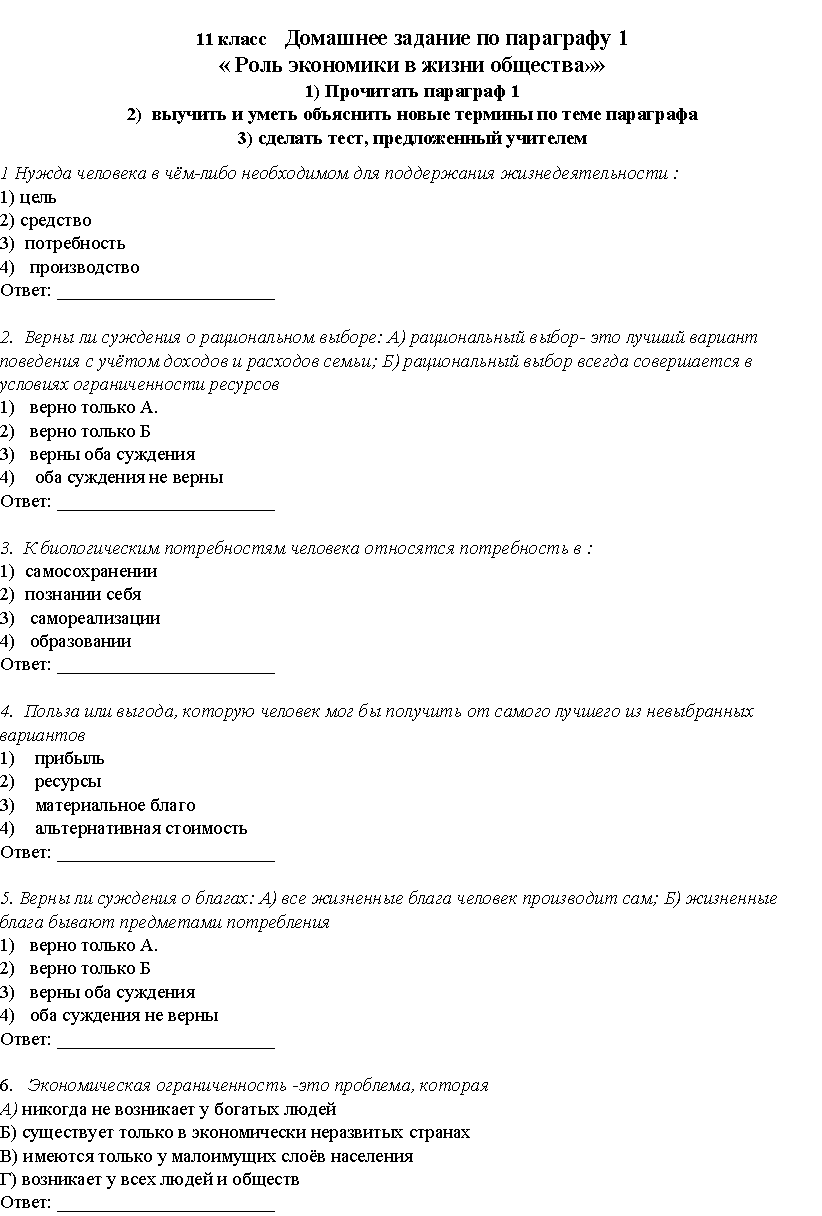 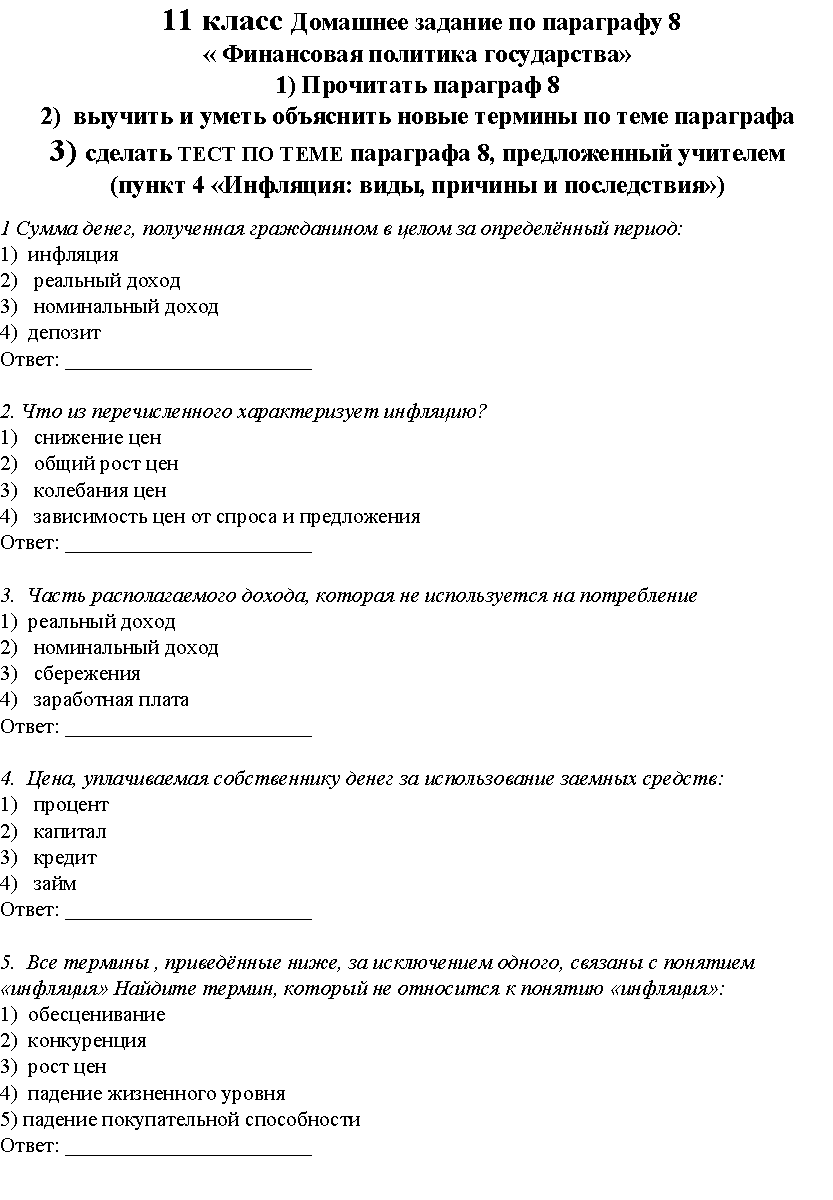 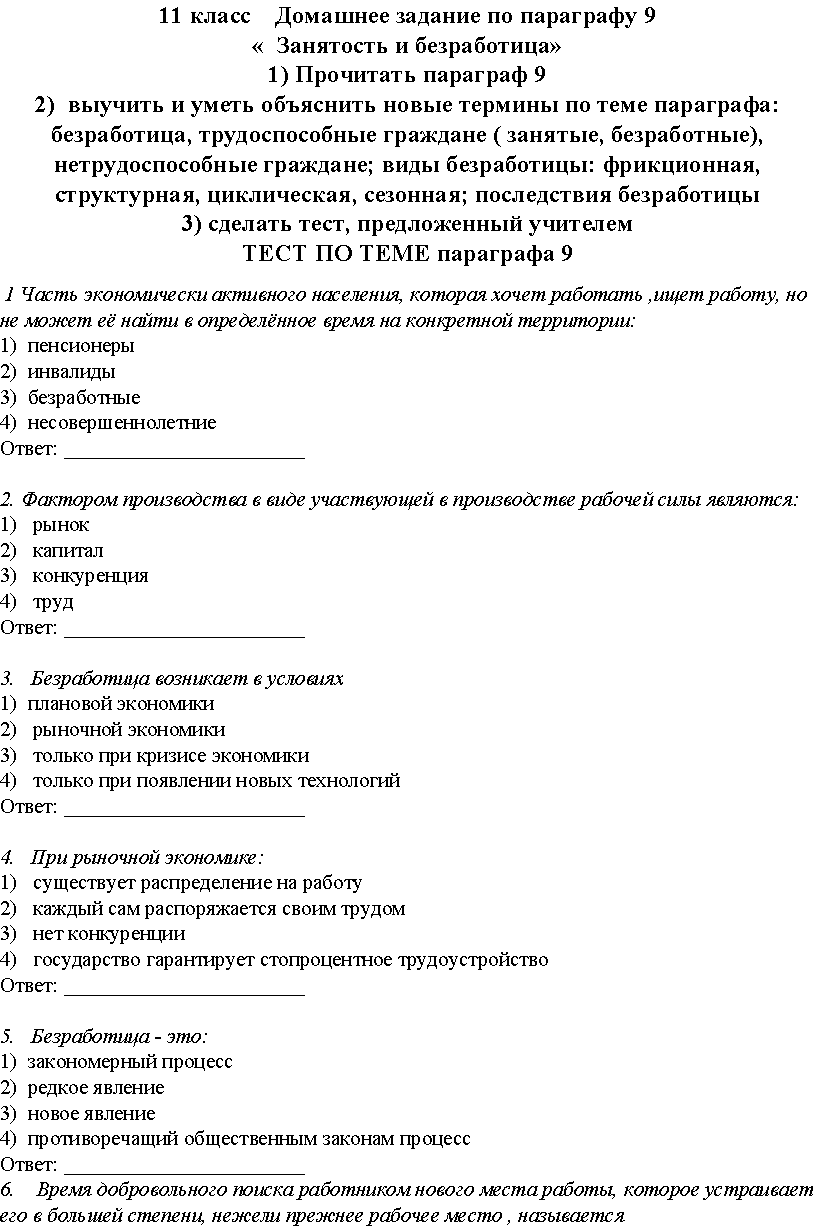 Задание Форма аттестацииДата и время сдачиОтметка Связь с учителемУчебник обществознания 11 класс Параграф 1 задание: 1) с. 14  2) сделать тест по теме параграфа Письменный ответ в тетради или печатная на листе А4До 25. 12.23Почтаirinamurasheva@inbox.ruУчебник обществознания  11 класс  1)параграф 8, с. 88 в рубрике «задания» ответить на 1 вопрос: 2) сделать тест по теме параграфаПисьменный ответ в тетради или на листе, выданном учителем До  25.12.23Почтаirinamurasheva@inbox.ruУчебник обществознания 11 класс параграф 9, Задание: 1) с. 99  2) сделать тест по теме параграфаПисьменный ответ в тетради или на листе, выданном учителемДо 2.5. 12.23 Почтаirinamurasheva@inbox.ruУчебник обществознания 11 класс параграф 10, Задание: 1) с. 111 2) сделать тест по теме параграфаПисьменный ответ в тетради или на листе, выданном учителемДо 25 12.23Почтаirinamurasheva@inbox.ru